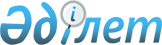 Об утверждении Плана по модернизации системы использования и продвижения государственных символов, символики населенных пунктов, городов, районов, гг. Астаны и Алматы, областей на 2015-2016 годыРаспоряжение Государственного секретаря Республики Казахстан от 22 октября 2015 года № 5

      1. Утвердить прилагаемый План по модернизации системы использования и продвижения государственных символов, символики населенных пунктов, городов, районов, гг. Астаны и Алматы, областей на 2015-2016 годы (далее - План).



      2. Первым руководителям центральных, местных исполнительных и иных государственных органов:

      1) обеспечить своевременное выполнение мероприятий, предусмотренных Планом;

      2) представить в установленные сроки в Администрацию Президента Республики Казахстан информацию о ходе выполнения мероприятий, предусмотренных Планом.



      3. Контроль за исполнением настоящего распоряжения возложить на заместителя Руководителя Администрации Президента Республики Казахстан Майлыбаева Б. А.      Государственный секретарь

      Республики Казахстан                       Г. Абдыкаликова

УТВЕРЖДЕН           

распоряжением Государственного

секретаря Республики Казахстан

от 22 октября 2015 года № 5 

                                ПЛАН

      по модернизации системы использования и продвижения

     государственных символов, символики населенных пунктов,

       городов, районов, гг. Астаны и Алматы, областей на

                            2015-2016 годы

      Примечание: расшифровка аббревиатур:

АДГСПК –  Агентство Республики Казахстан по делам государственной

          службы и противодействию коррупции

АП –      Администрация Президента Республики Казахстан

ГПО –     Государственно-правовой отдел Администрации Президента

          Республики Казахстан

МИД –     Министерство иностранных дел Республики Казахстан

МИО –     местные исполнительные органы

МИР –     Министерство по инвестициям и развитию Республики Казахстан

МКС –     Министерство культуры и спорта Республики Казахстан

МНЭ –     Министерство национальной экономики Республики Казахстан

МОН –     Министерство образования и науки Республики Казахстан

МФ –      Министерство финансов Республики Казахстан

МЮ –      Министерство юстиции Республики Казахстан

ОВП –     Отдел внутренней политики Администрации Президента

          Республики Казахстан

ОГКиОТР – Отдел государственного контроля и

          организационно-территориальной работы Администрации

          Президента Республики Казахстан
					© 2012. РГП на ПХВ «Институт законодательства и правовой информации Республики Казахстан» Министерства юстиции Республики Казахстан
				№Наименование

мероприятияСрок

исполненияОтветственныеФорма

завершенияКонтрольОбъем

финансирования

(тыс.тенге)12345671. МЕРОПРИЯТИЯ ПО СОВЕРШЕНСТВОВАНИЮ ИНСТИТУЦИОНАЛЬНОЙ И НОРМАТИВНОЙ ПРАВОВОЙ БАЗЫ В СФЕРЕ ГОСУДАРСТВЕННЫХ СИМВОЛОВ1. МЕРОПРИЯТИЯ ПО СОВЕРШЕНСТВОВАНИЮ ИНСТИТУЦИОНАЛЬНОЙ И НОРМАТИВНОЙ ПРАВОВОЙ БАЗЫ В СФЕРЕ ГОСУДАРСТВЕННЫХ СИМВОЛОВ1. МЕРОПРИЯТИЯ ПО СОВЕРШЕНСТВОВАНИЮ ИНСТИТУЦИОНАЛЬНОЙ И НОРМАТИВНОЙ ПРАВОВОЙ БАЗЫ В СФЕРЕ ГОСУДАРСТВЕННЫХ СИМВОЛОВ1. МЕРОПРИЯТИЯ ПО СОВЕРШЕНСТВОВАНИЮ ИНСТИТУЦИОНАЛЬНОЙ И НОРМАТИВНОЙ ПРАВОВОЙ БАЗЫ В СФЕРЕ ГОСУДАРСТВЕННЫХ СИМВОЛОВ1. МЕРОПРИЯТИЯ ПО СОВЕРШЕНСТВОВАНИЮ ИНСТИТУЦИОНАЛЬНОЙ И НОРМАТИВНОЙ ПРАВОВОЙ БАЗЫ В СФЕРЕ ГОСУДАРСТВЕННЫХ СИМВОЛОВ1. МЕРОПРИЯТИЯ ПО СОВЕРШЕНСТВОВАНИЮ ИНСТИТУЦИОНАЛЬНОЙ И НОРМАТИВНОЙ ПРАВОВОЙ БАЗЫ В СФЕРЕ ГОСУДАРСТВЕННЫХ СИМВОЛОВ1. МЕРОПРИЯТИЯ ПО СОВЕРШЕНСТВОВАНИЮ ИНСТИТУЦИОНАЛЬНОЙ И НОРМАТИВНОЙ ПРАВОВОЙ БАЗЫ В СФЕРЕ ГОСУДАРСТВЕННЫХ СИМВОЛОВ1.Создать экспертный совет по вопросам государственных символов при МКС с участием представителей министерств юстиции, иностранных дел, общественных деятелей, ученых и экспертов в области геральдики, истории, права, изобразительного искусства, краеведенияк 2 декабря 2015 г.МКС, МЮ, МИД, МИР, МФприказ МКС;информация в АПОВПфинансирование не требуется2.Реализовать меры по принятию Конституционного закона Республики Казахстан «О внесении изменений и дополнений в Конституционный закон Республики Казахстан «О государственных символах Республики Казахстан»к 2 декабря 2015 г.МКСпроект Конституционного закона;информация в АПОВП, ГПОфинансирование не требуется3.Реализовать меры по принятию постановления «О внесении изменений и дополнений в постановление Правительства Республики Казахстан от 2 октября 2007 года № 873 «Об утверждении Правил размещения Государственного Флага, Государственного Герба Республики Казахстан и их изображений, а также текста Государственного Гимна Республики Казахстан»к 2 декабря 2015 г. МКС проект постановления;информация в АПОВПфинансирование не требуется4.Обеспечить создание в МКС структурного подразделения (геральдической службы), ответственного за координацию работы в сфере государственных символов в рамках действующей штатной численности и пределах утвержденного лимитадо 1 марта 2016 г.МКСприказ;информация в АПОВПфинансирование не требуется2. ОРГАНИЗАЦИОННЫЕ И МЕТОДИЧЕСКИЕ МЕРОПРИЯТИЯ2. ОРГАНИЗАЦИОННЫЕ И МЕТОДИЧЕСКИЕ МЕРОПРИЯТИЯ2. ОРГАНИЗАЦИОННЫЕ И МЕТОДИЧЕСКИЕ МЕРОПРИЯТИЯ2. ОРГАНИЗАЦИОННЫЕ И МЕТОДИЧЕСКИЕ МЕРОПРИЯТИЯ2. ОРГАНИЗАЦИОННЫЕ И МЕТОДИЧЕСКИЕ МЕРОПРИЯТИЯ2. ОРГАНИЗАЦИОННЫЕ И МЕТОДИЧЕСКИЕ МЕРОПРИЯТИЯ2. ОРГАНИЗАЦИОННЫЕ И МЕТОДИЧЕСКИЕ МЕРОПРИЯТИЯ5.Провести анализ практики применения символики населенных пунктов, городов, районов, гг. Астаны и Алматы, областейк 1 марта 2016 г.МКС, МИО аналитическая справка в АПОВПфинансирование не требуется6.Внести на рассмотрение Республиканской комиссии по государственным символам результаты работы по проведению анализа практики использования символики населенных пунктов, городов, районов, гг. Астаны и Алматы, областейпервое полугодие 2016 г.МКСинформация в АП к 10 июля 2016 г.ОВПфинансирование не требуется7.Разработать и утвердить план действий государственных органов по обеспечению нормативного регулирования практики разработки и утверждения символики населенных пунктов, городов, районов, гг. Астаны и Алматы, областей на 2017-2018 гг.второе полугодие 2016 г.МКСплан действий;информация в АП к 20 декабря 2016 г. ОВПфинансирование не требуется8.Провести обучающие семинары для руководителей и педагогов организаций образования по вопросам использования государственных символовежегодноМКС, МОН, МИОинформация в АП к 20 декабря 2016 г.ОВПв пределах предусмотренных средств9.Разработать методические рекомендации по использованию государственных символов РК и геральдических знаков, используемых в качестве символики населенных пунктов, городов, районов, гг. Астаны и Алматы, областей, отраслевых символовпервое полугодие 2016 г.МКС, МОН, МИОметодическое пособие;информация в АП к 10 июля 2016 г.ОВПв пределах предусмотренных средств по бюджетным программам 017 «Обеспечение внутриполитической стабильности, укрепление казахстанского патриотизма, взаимоотношение институтов гражданского общества и государства», 001 «Услуги по реализации государственной, внутренней политики и религиозной деятельности на местном уровне» за счет средств местного бюджета10.Разработать эскизы нагрудных знаков с изображением Герба Республики Казахстан для государственных служащих и внести на рассмотрение Государственному секретарю РКк 1 февраля 2016 г.МКС, АДГСПК, МФ, МНЭ информация в АПОВПфинансирование не требуется11.В рамках социологических исследований по изучению общественно-политической ситуации проводить опросы населения по вопросам определения уровня знаний гражданами истории и порядка использования государственных символов РК2 раза в годМКСинформация в АП к 10 июля и 20 декабря 2016 г. ОВПв пределах предусмотренных средств по бюджетной программе 001 «Формирование государственной политики в сфере культуры, спорта и религий»3. ИНФОРМАЦИОННОЕ СОПРОВОЖДЕНИЕ3. ИНФОРМАЦИОННОЕ СОПРОВОЖДЕНИЕ3. ИНФОРМАЦИОННОЕ СОПРОВОЖДЕНИЕ3. ИНФОРМАЦИОННОЕ СОПРОВОЖДЕНИЕ3. ИНФОРМАЦИОННОЕ СОПРОВОЖДЕНИЕ3. ИНФОРМАЦИОННОЕ СОПРОВОЖДЕНИЕ3. ИНФОРМАЦИОННОЕ СОПРОВОЖДЕНИЕ12.Подготовить социальные ролики о правилах использования государственных символов на казахском и русском языках, обеспечить их размещение в СМИ подготовка – первое полугодие; размещение – на постоянной основе МИР, МКСинформация в АП к 10 июля и 20 декабря 2016 г.ОВПв пределах предусмотренных средств по бюджетным программам 031 «Реализация государственной информационной политики» и 017 «Обеспечение внутриполитической стабильности, укрепление казахстанского патриотизма, взаимоотношение институтов гражданского общества и государства»13.Проводить имиджевые мероприятия, направленные на популяризацию государственных символовпостоянноМКС (свод), МИОинформация в АП к 10 июля и 20 декабря 2016 г.ОВП, ОГКиОТРв пределах предусмотренных средств по бюджетной программе 001 «Услуги по реализации государственной, внутренней политики и религиозной деятельности на местном уровне» за счет средств местного бюджета14.Проводить мероприятия (викторины, олимпиады и др.) по популяризации государственных символов среди учащихся организаций образованияежегодноМОН, МИОинформация в АП к 20 декабря 2016 г.ОВПв пределах предусмотренных средств15.Создать в музеях постоянные экспозиции об истории государственных символовІ квартал 2016 г.МКСэкспозиции в музеях;информация в АП к 10 апреля 2016 г.ОВПв пределах предусмотренных средств по бюджетной программе 033 «Повышение конкурентоспособности сферы культуры и искусства, сохранение, изучение и популяризация казахстанского культурного наследия и повышение эффективности реализации архивного дела»16.Оборудовать фотовыставки на улицах и площадях о государственных символах в День государственных символов под эгидой 

25-летия Независимости РКежегодноМКС (свод), МИОинформация в АП к 25 июня 2016 г.ОВПв пределах предусмотренных средств по бюджетной программе 001 «Услуги по реализации государственной, внутренней политики и религиозной деятельности на местном уровне» за счет средств местного бюджета17.Создать рубрику на интернет-ресурсе МКС, посвященную государственным символам (информация об истории государственных символов, практике их применения, а также законодательство о государственных символах с комментариями по его применению и др.)ІІ квартал 2016 г.МКС, МИР рубрика на интернет-ресурсе МКС;информация в АП к 10 июля 2016 г.ОВПфинансирование не требуется18.Создать цикл программ и передач на республиканских телеканалах о государственных символах и правилах их применения постоянно МИР, МКСинформация в АП к 25 декабря 2016 г.ОВПв пределах предусмотренных средств по бюджетной программе 087 «Проведение государственной информационной политики»